             UNIVERZA ZA TRETJE ŽIVLJENJSKO OBDOBJE VRHNIKA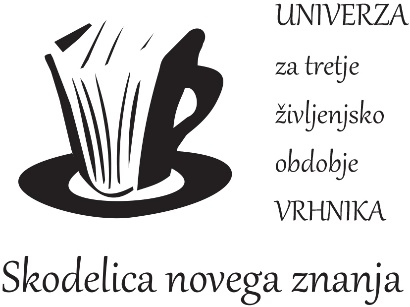 SKODELICA NOVEGA ZNANJApri Cankarjevi knjižnici Vrhnika,Tržaška cesta 32, 1360 VrhnikaVPISNI LIST             Štev.:_________	      Za študijsko leto 2020/2021Obkrožite zaporedno številko izbrane študijske skupine:Zaradi možnosti ponovitve epidemije Covid-19 v naslednjem letu, bomo v primeru ponovitve epidemije del študijskih srečanj poskušali izvesti na daljavo. Prosimo, da obkrožite:Imam ustrezno opremo za sodelovanje na video-srečanjih (kamera, mikrofon, zvočnik)Nimam ustrezne opreme za sodelovanje na video srečanjihUporabljam nove tehnologije, npr.:…………………………….…….Potrebujem dodatna znanja in spretnosti (nekaj ur predavanj) za uporabo novih tehnologij, npr……………………………………….. OSEBNI PODATKI UDELEŽENCA/UDELEŽENKES svojim podpisom potrjujem:vpis v navedeno(-e) študijsko(-e) skupino(-e) pri Univerzi za tretje življenjsko obdobje Vrhnika (v nadaljevanju: U3ŽO Vrhnika) v študijskem letu 2020/2021;da bom redno poravnaval(-a) mesečno in letno podporno članarino za celotno študijsko leto  oziroma do datuma izpisa;da se zavezujem v primeru izpisa v zadnjem mesecu študijskega leta, tj. v maju, poravnati svoj obrok mesečne članarine tudi za mesec maj;da sem seznanjen(-a), da za nezgode in poškodbe na poti na izobraževanja in na lokacijah, kjer poteka izobraževanje, U3ŽO Vrhnika ne prevzema materialne ali druge odgovornosti;da sem seznanjen(-a), da mi bo U3ŽO Vrhnika na moj elektronski naslov občasno pošiljala obvestila o svojih izobraževalnih in kulturnih dogodkih, predstavitvah svojih dejavnosti, pri čemer lahko takšno obveščanje zavrnem že ob podaji te pristopne izjave ali pa se od obveščanja odjavim kadarkoli kasneje;  da bom spoštoval(-a) pravila in načela U3ŽO Vrhnika, zapisana v Pravilniku o delovanju Univerze za tretje življenjsko obdobje Vrhnika z dne 8. 6. 2020, ki je objavljen na spletni stani www.ckv.si in dostopen na sedežu Univerze za tretje življenjsko obdobje Vrhnika pri Cankarjevi knjižnici Vrhnika, Tržaška cesta 32.Z vključitvijo v študijsko skupino se med študentom(-ko) in U3ŽO Vrhnika vzpostavi pogodbeno razmerje, v okviru katerega U3ŽO Vrhnika študentu(-ki) omogoči udeležbo v zgoraj navedeni (navedenih) študijski skupini (študijskih skupinah), ki je podlaga za obdelavo osebnih podatkov študenta(-ke) iz te vpisnice ter osebnih podatkov, ki jih bo  U3ŽO Vrhnika prejela naknadno v okviru tega razmerja (npr. podatki o plačilu podporne članarine).Kontaktne podatke študenta(-ke) se uporablja za namene obveščanje o vključitvi v izbrano študijsko skupino, za potrebe njenega delovanja (npr. obveščanje animatorja/-ice glede termina in lokacije študijske skupine ali o morebitni odpovedi izobraževalnih srečanj ipd.) ter za potrebe izvrševanja pravic in obveznosti študenta(-ke) ali U3ŽO Vrhnika (npr. za posredovanje gradiv in drugih obvestil v povezavi z delovanjem študijskih skupin).Mentor/-ica študijske skupine lahko program prilagodi strukturi članov in članic študijske skupine, zato potrebuje podatke o njihovem spolu, letu rojstva, izobrazbi in poklicu.Osebnih podatkov študenta(-ke) se ne posreduje tretjim osebam, razen če bi od U3ŽO Vrhnika to zahteval zakon (npr. da v inšpekcijskem postopu razkrije, katere osebne podatke je združenje uporabilo za določen namen).U3ŽO Vrhnika bo osebne podatke študenta(-ke) hranila še pet let po zaključku študijskega leta, nato pa jih bo v roku enega leta izbrisala, razen če bi vmes prišlo do okoliščin, ki bi lahko privedle do pravnih zahtevkov proti študentu(-ki) ali proti U3ŽO Vrhnika. U3ŽO Vrhnika takšno hrambo utemeljuje s svojim t. i. »zakonitim interesom«, saj osebne podatke potrebuje za uveljavljanje takšnih pravnih zahtevkov ali za obrambo pred njimi. Študent(-ka) ima pravico, da takšni hrambi ugovarja, če meni, da njegov (njen) interes, upoštevajoč konkretni položaj, prevlada nad interesom U3ŽO Vrhnika. U3ŽO Vrhnika takšen ugovor obravnava individualno.Ne glede na zgornjo točko se podatki o spolu, letu rojstva, izobrazbi in poklicu študenta(-ke)  anonimizirajo, tako da jih ni več mogoče povezati z drugimi osebnimi podatki študenta(-ke) ter se v zbirni obliki uporabijo za pripravo statističnih poročil U3ŽO Vrhnika in posredujejo Statističnemu uradu Republike Slovenije in drugim pristojnim inštitucijam, v okviru poročil knjižnice.Uporaba fotografij ali posnetkov za namene obveščanja javnosti o delovanju U3ŽO Vrhnika temelji na privolitvi študenta(-ke), ki jo lahko kadarkoli pisno ali po elektronski pošti prekliče. V tem primeru bo U3ŽO Vrhnika fotografijo študenta(-ke) umaknilo iz svojih spletnih javnih objav. Če bo fotografija študenta(-ke) objavljena v kakšnem drugem mediju (npr. na kakšni drugi spletni strani), bo U3ŽO Vrhnika o umiku privolitve obvestilo upravljavca tega medija.Študent(-ka) ima pravico, da se seznani s svojimi osebnimi podatki, ki jih ima U3ŽO Vrhnika in lahko zahteva njihov popravek. Za osebne podatke, ki se hranijo v elektronski obliki, lahko zahteva tudi njihov prenos k tretji osebi.   Za dodatne informacije o varstvu osebnih podatkov lahko študenti in študentke kontaktirajo U3ŽO Vrhnika po pošti (Tržaška cesta 32, 1360 Vrhnika), po elektronski pošti ( ckv.u3zo@gmail.com).Vrhnika, dne_____________                                         Podpis: _____________________        ŠTUDIJSKA SKUPINAMENTOR(ICA)ZELIŠČARSTVOTerezija NikolčičRAČUNALNIŠTVO IN NOVE TEHNOLOGIJEJelena Cvetković, Nejc PokecRISANJE IN SLIKANJEJanez KovačičITALIJANSKI JEZIKDenija Marmilič PeršičIme in priimek:Ulica in hišna št. bivališča:Poštna št. in kraj:Datum rojstva:Telefonska številka:E-naslov:Seznanjen (-a) sem s sledečimi informacijami o obdelavi osebnih podatkov: 